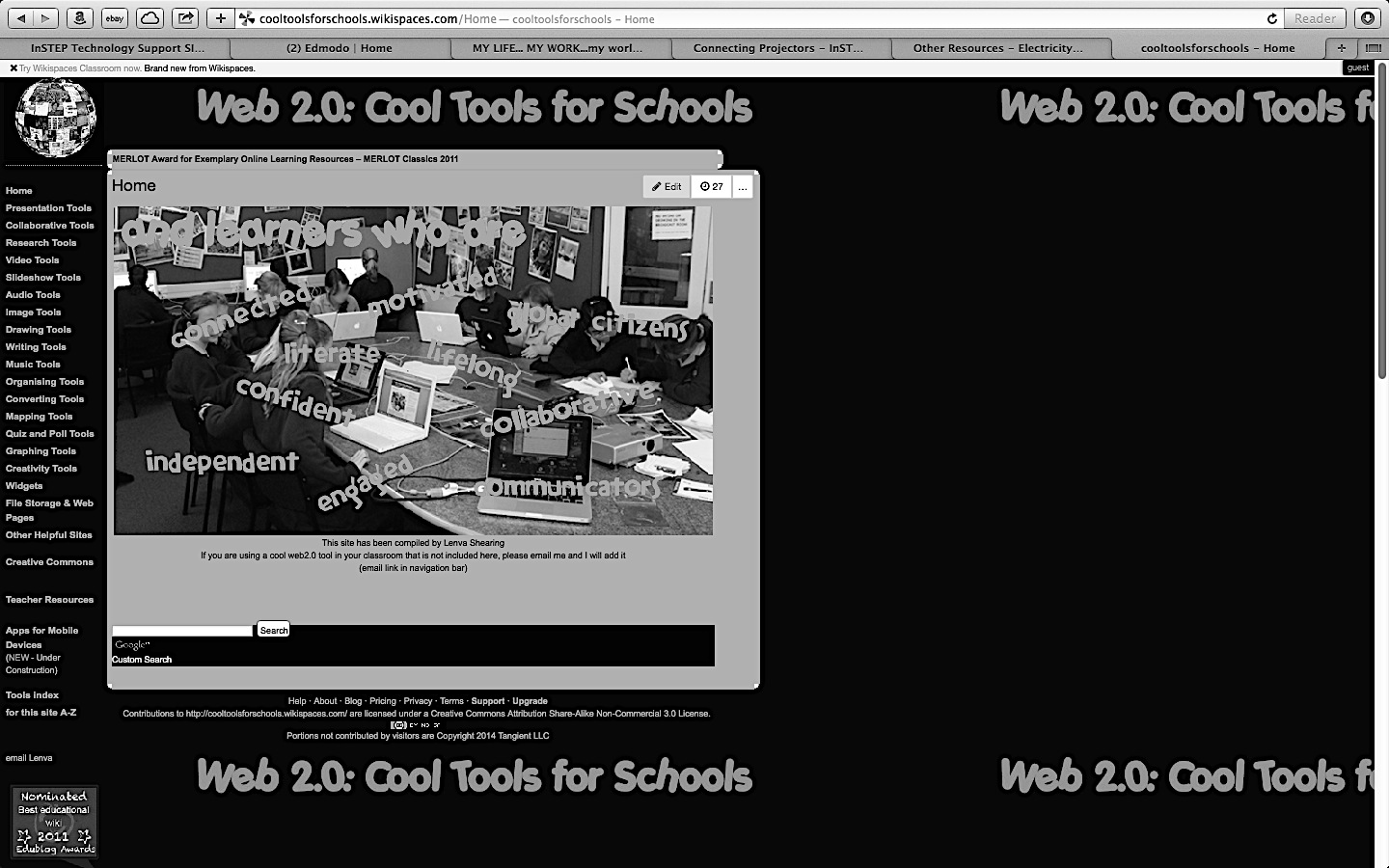 URL :  http://cooltoolsforschools.wikispaces.com/HomeThis site provides teachers  a list of online educational tools categorized as to their usage….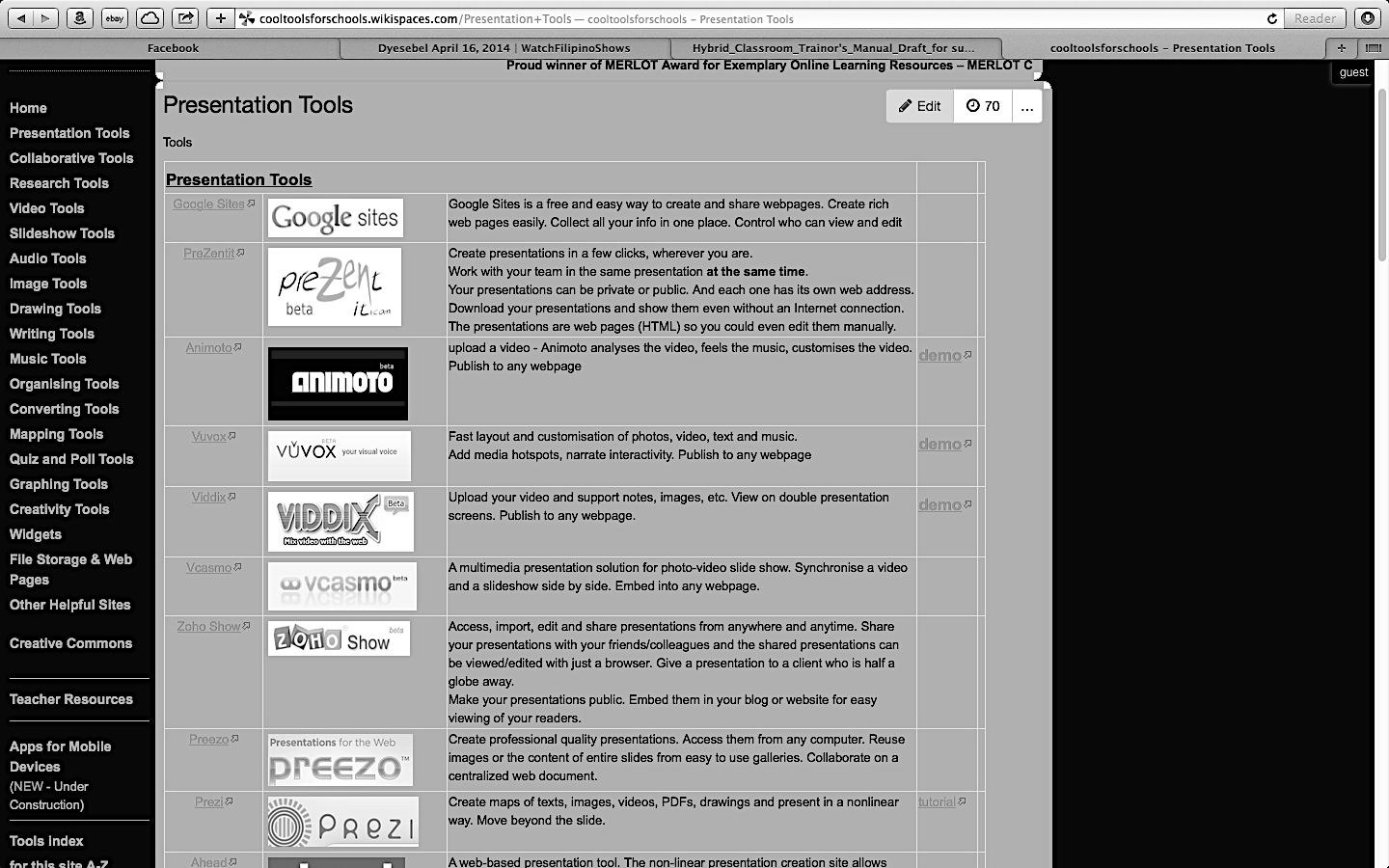 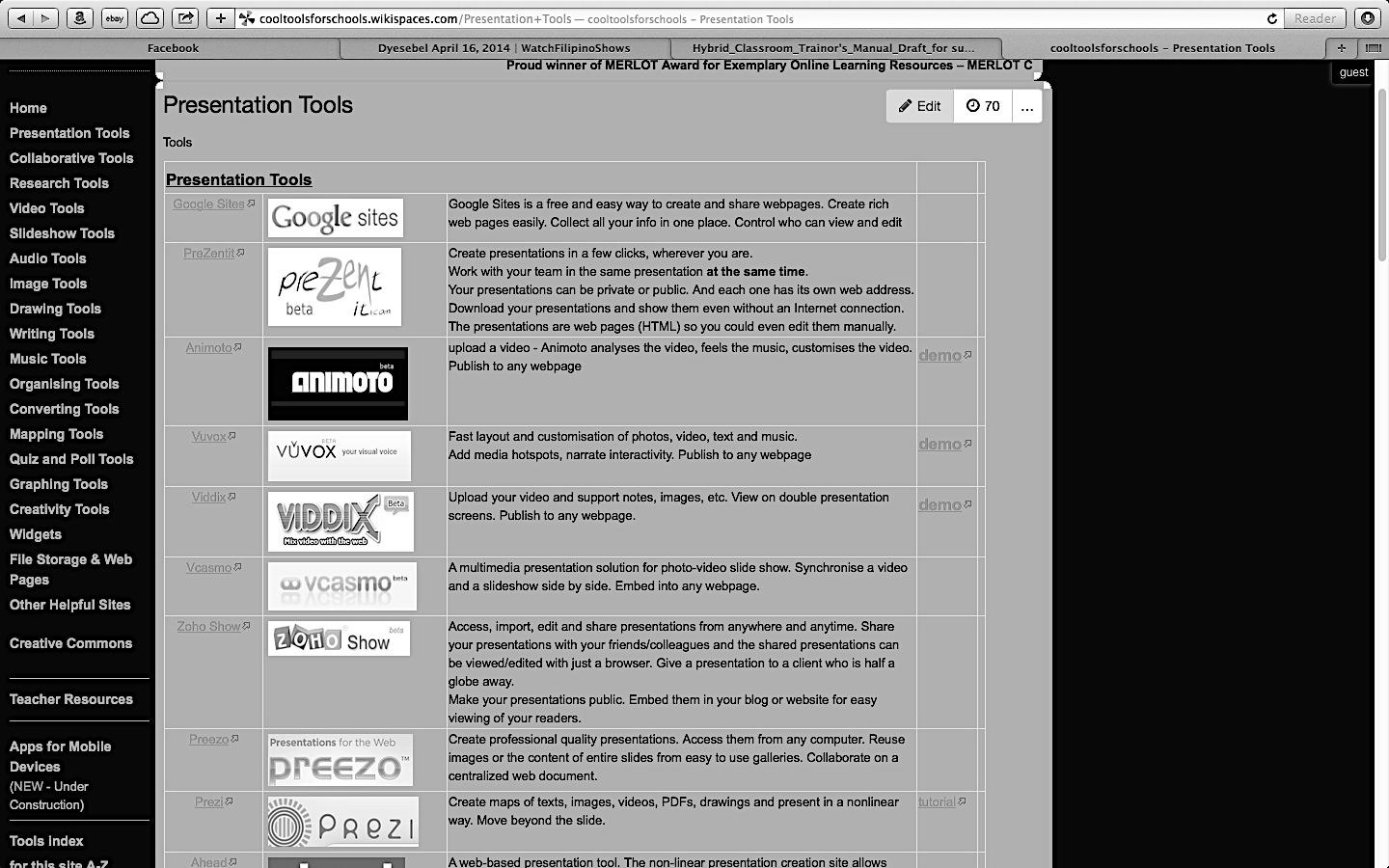 